Пояснительная запискаРабочая программа по алгебре для 7 класса составлена в соответствии с положениями Федерального государственного образовательного стандарта основного общего образования   на основе примерной  Программы основного общего образования по алгебре Программы общеобразовательных учреждений по алгебре составитель Бурмистрова Т.А.  (М.: Просвещение, 2011)  к учебнику Ю.Н. Макарычева, Н.Г. Миндюк, К.И. Нешкова и др. (М.: Просвещение, 2011).В ходе преподавания алгебры в 7 классе, работы над формированием у учащихся универсальных учебных действий следует обращать внимание на то, чтобы они овладевали умениями общеучебного характера, разнообразными способами деятельности, приобретали опыт:планирования и осуществления алгоритмической деятельности, выполнения заданных и конструирования новых алгоритмов;решения разнообразных классов задач из различных разделов курса, в том числе задач, требующих поиска пути и способов решения;исследовательской деятельности, развития идей, проведения экспериментов, обобщения, постановки и формулирования новых задач;ясного, точного, грамотного изложения своих мыслей в устной и письменной форме, использования различных языков математики (словесного, символического, графического), свободного перехода с одного языка на другой для иллюстрации, интерпретации, аргументации и доказательства;проведения доказательных рассуждений, аргументации, выдвижения гипотез и их обоснования;поиска, систематизации, анализа и классификации информации, использования разнообразных информационных источников, включая учебную и справочную литературу, современные информационные технологии.	Цели обученияОбучение математике в основной школе направлено на достижение следующих целей:1. В направлении личностного развития:развитие логического и критического мышления, культуры речи, способности к умственному эксперименту;формирование у учащихся интеллектуальной честности и объективности, способности к преодолению мыслительных стереотипов, вытекающих из обыденного опыта;воспитание качеств личности, обеспечивающих социальную мобильность, способность принимать самостоятельные решения;формирование качеств мышления, необходимых для адаптации в современном информационном обществе;развитие интереса к математическому творчеству и математических способностей.В метапредметном направлении:формирование представлений о математике как части общечеловеческой культуры, о значимости математики в развитии цивилизации и современного общества;развитие представлений о математике как форме описания и методе познания действительности, создание условий для приобретения первоначального опыта математического моделирования;формирование общих способов интеллектуальной деятельности, характерных для математики и являющихся основой познавательной культуры, значимой для различных сфер человеческой деятельности.В предметном направлении:овладение математическими знаниями и умениями, необходимыми для продолжения обучения в старшей школе или иных общеобразовательных учреждениях, изучения смежных дисциплин, применения в повседневной жизни;создание фундамента для математического развития, формирования механизмов мышления, характерных для математической деятельности.Планируемые результаты изучения учебного предмета	Изучение математики в основной школе дает возможность обучающимся достичь следующих результатов развития:1. В направлении личностного развития:умение ясно, точно, грамотно излагать свои мысли в устной и письменной форме, понимать смысл поставленной задачи, выстраивать аргументацию, приводить примеры и контрпримеры;критичность мышления, умения распознавать логически некорректные высказывания, отличать гипотезу от факта;представление о математической науке как сфере человеческой деятельности, об этапах ее развития, о ее значимости для развития цивилизации;креативность мышления, инициатива, находчивость, активность при решении математических задач;умение контролировать процесс и результат учебной математической деятельности;способность к эмоциональному восприятию математических объектов, задач, решений, рассуждений.2. В метапредметном направлении:умение видеть математическую задачу в контексте проблемной ситуации в других дисциплинах, в окружающей жизни;умение находить в различных источниках информацию, необходимую для решения математических проблем, и представлять ее в понятной форме; принимать решение в условиях неполной и избыточной, точной и вероятностной информации;умение понимать и использовать математические средства наглядности (графики, диаграммы, таблицы, схемы и др.) для иллюстрации, интерпретации, аргументации;умение выдвигать гипотезы при решении учебных задач и понимать необходимость их проверки;умение применять индуктивные и дедуктивные способы рассуждений, видеть различные стратегии решения задач;понимание сущности алгоритмических предписаний и умение действовать в соответствии с предложенным алгоритмом;умение самостоятельно ставить цели, выбирать и создавать алгоритмы для решения учебных математических проблем;умение планировать и осуществлять деятельность, направленную на решение задач исследовательского характера;первоначальные представления об идеях и о методах математики как об универсальном языке науки и техники, о средстве моделирования явлений и процессов.3. В предметном направлении:предметным результатом изучения курса является  сформированность  следующих умений. Предметная область «Арифметика»переходить от одной формы записи чисел к другой, представлять десятичную дробь в виде обыкновенной и обыкновенную - в виде десятичной, записывать большие и малые числа с использованием целых степеней десятки;выполнять арифметические действия с рациональными числами, сравнивать рациональные и действительные числа; находить в несложных случаях значения степеней с целыми показателями; находить значения числовых выражений;округлять целые числа и десятичные дроби, находить приближения чисел с недостатком и с избытком, выполнять оценку числовых выражений;пользоваться основными единицами длины, массы, времени, скорости, площади, объема; выражать более крупные единицы через более мелкие и наоборот;решать текстовые задачи, включая задачи, связанные с отношением и с пропорциональностью величин, дробями и процентами. Использовать приобретенные знания и уменияв практической деятельности и повседневной жизни для:решения несложных практических расчетных задач, в том числе с использованием при необходимости справочных материалов, калькулятора, компьютера;устной прикидки и оценки результата вычислений; проверки результата вычисления с использованием различных приемов;интерпретации результатов решения задач с учетом ограничений, связанных с реальными свойствами рассматриваемых процессов и явлений.	Предметная область «Алгебра»составлять буквенные выражения и формулы по условиям задач; осуществлять в выражениях и формулах числовые подстановки и выполнять соответствующие вычисления, осуществлять подстановку одного выражения в другое; выражать из формул одну переменную через остальные;выполнять основные действия со степенями с целыми показателями, с многочленами и с алгебраическими дробями; выполнять разложение многочленов на множители; выполнять тождественные преобразования рациональных выражений;решать линейные уравнения, системы двух линейных уравнений с двумя переменными;решать текстовые задачи алгебраическим методом, интерпретировать полученный результат, проводитьотбор решений, исходя из формулировки задачи;изображать числа точками на координатной прямой;определять координаты точки плоскости, строить точки с заданными координатами. Использовать приобретенные знания и уменияв практической деятельности и повседневной жизни для:выполнения расчетов по формулам, для составления формул, выражающих зависимости между реальными величинами; для нахождения нужной формулы в справочных материалах;моделирования практических ситуаций и исследования построенных моделей с использованием аппарата алгебры;описания зависимостей между физическими величинами соответствующими формулами, при исследовании несложных практических ситуаций.Предметная область «Элементы логики, комбинаторики, статистики и теории вероятностей»проводить несложные доказательства, получать простейшие следствия из известных или ранее полученных утверждений, оценивать логическую правильность рассуждений, использовать примеры для иллюстрации и контрпримеры для опровержения утверждений;извлекать информацию, представленную в таблицах, на диаграммах, графиках; составлять таблицы, строить диаграммы и графики;решать комбинаторные задачи путем систематического перебора возможных вариантов и с использованием правила умножения;вычислять средние значения результатов измерений;находить частоту события, используя собственные наблюдения и готовые статистические данные;находить вероятности случайных событий в простейших случаях.Использовать приобретенные знания и умения в практической деятельности и повседневной жизни для:выстраивания аргументации при доказательстве и в диалоге;распознавания логически некорректных рассуждений;записи математических утверждений, доказательств;анализа реальных числовых данных, представленных в виде диаграмм, графиков, таблиц;решения практических задач в повседневной и профессиональной деятельности с использованием действий с числами, процентов, длин, площадей, объемов, времени, скорости;решения учебных и практических задач, требующих систематического перебора вариантов;сравнения шансов наступления случайных событий, для оценки вероятности случайного события в практических ситуациях, сопоставления модели с реальной ситуацией;понимания статистических утверждений.Содержание обучения	Выражения. Тождества. Уравнения. Числовые выражения с переменными. Простейшие преобразования выражений. Уравнение, корень уравнения. Линейное уравнение с одной переменной. Решение текстовых задач методом составления уравнений.	Элементы логики, комбинаторики, статистики. Простейшие статистические характеристики: среднее арифметическое, мода, медиана, размах.	Функции. Функция, область определения функции. Вычисление значений функции по формуле. График функции. Прямая пропорциональность и ее график. Линейная функция и ее график.	Степень с натуральным показателем. Степень с натуральным показателем и ее свойства. Одночлен. Функции у = х2, у = х3 и их графики.	Многочлены. Многочлен. Сложение, вычитание и умножение многочленов. Разложение многочленов на множители.Формулы сокращенного умножения. Формулы (а ± b)2 = а2± 2ab + b2, (а ± b) = а3 ± 3а2b + 3аb2 ± b3,  (а ± b) (а2 + ab + b2) = а3 ± b3. Применение формул сокращенного умножения в преобразованиях выражений.	Системы линейных уравнений. Система уравнений. Решение системы двух линейных уравнений с двумя переменными и ее геометрическая интерпретация. Решение текстовых задач методом составления систем уравнений.	Обобщающее повторение.	Место предмета в  учебном планеСогласно учебному плану МБОУ Мерлинскаяшколанаизучение алгебры в 7 классе отводится 102 ч из расчета3ч в неделю.Используемый учебно-методический комплексМакарычев Ю.Н., Миндюк Н.Г., Нешков К.И. и др. Алгебра. 7 класс: Учебник для общеобразовательных учреждений. М.: Просвещение, 2011.Тематическое планирование учебного материалаУчебно методический комплект.1. Сборник рабочих программ. Алгебра 7-9  классы. / Сост. Т.А. Бурмистрова. – М.: Просвещение, 20112. Тематическое планирование по алгебре 7-9  классы. : / Сост. Т.А. Бурмистрова. – М.: Просвещение, 20113. Контрольно-измерительные материалы. Алгебра 7 класс/Сост.Л.И.Мартышова.-М.:ВАКО,2012/Методическое обеспечение (для учащихся).1. Учебник .Алгебра 7 класс под редакцией С.А.Теляковского,авторы Ю.Н.Макарычев,Н.Г.Миндюк,К.И.Нешков,С.В.Суворова,20102.  Дидактические материалы по алгебре  7 класс:/Л.И.Звавич, Л.В.Кузнецова, С.Б.Суворова  - М.: Просвещение, 20123. Контрольно-измерительные материалы. Алгебра 7 класс/Сост.Л.И.Мартышова.-М.:ВАКО,2012/Интернет-ресурсы.www.edu.ru (сайт МОиН РФ).www.school.edu.ru (Российский общеобразовательный портал).www.pedsovet.org (Всероссийский Интернет-педсовет)www.fipi.ru (сайт Федерального института педагогических измерений).www.math.ru (Интернет-поддержка учителей математики).www.mccme.ru (сайт Московского центра непрерывного математического образования).www.it-n.ru (сеть творческих учителей)www.som.fsio.ru (сетевое объединение методистов)http:// mat.1september.ru (сайт газеты «Математика»)http:// festival.1september.ru (фестиваль педагогических идей «Открытый урок» («Первое сентября»)).www.eidos.ru/ gournal/content.htm (Интернет - журнал «Эйдос»).www.exponenta.ru (образовательный математический сайт).kvant.mccme.ru (электронная версия журнала «Квант». www.math.ru/lib  (электронная  математическая библиотека).http:/school.collection.informika.ru (единая коллекция цифровых образовательных ресурсов).www.kokch.kts.ru (on-line тестирование 5-11 классы).http://teacher.fio.ru (педагогическая мастерская, уроки в Интернете и другое).www.uic.ssu.samara.ru (путеводитель «В мире науки» для школьников).http://mega.km.ru (Мегаэнциклопедия Кирилла и Мефодия).http://www.rubricon.ru, http://www.encyclopedia.ru (сайты «Энциклопедий»).Пояснительная записка        Рабочая программа основного общего образования по геометрии составлена на основе Фундаментального ядра содержания общего образования и Требований к результатам освоения основной общеобразовательной программы основного общего образования, представленных в Федеральном государственном образовательном стандарте основного общего образования по предмету. В ней также учитываются основные идеи и положения Программы развития и формирования универсальных учебных действий для основного общего образования.        Овладение учащимися системой геометрических знаний и умений необходимо в повседневной жизни для изучения смежных дисциплин и продолжения образования.        Практическая значимость школьного курса геометрии обусловлена тем, что её объектом являются пространственные формы и количественные отношения действительного мира. Геометрическая подготовка необходима для понимания принципов устройства и использования современной техники, восприятия научных и технических понятий и идей. Математика является языком науки и техники. С её помощью моделируются и изучаются явления и процессы, происходящие в природе.        Геометрия является одним из опорных предметов основной школы: она обеспечивает изучение других дисциплин. В первую очередь это относится к предметам естественно-научного цикла, в частности к физике. Развитие логического мышления учащихся при обучении геометрии способствует также усвоению предметов гуманитарного цикла. Практические умения и навыки геометрического характера необходимы для трудовой деятельности и профессиональной подготовки школьников.        Развитие у учащихся правильных представлений о сущности и происхождении геометрических абстракций, соотношении реального и идеального, характере отражения математической наукой явлений и процессов реального мира, месте геометрии в системе наук и роли математического моделирования в научном познании и в практике способствует формированию научного мировоззрения учащихся, а также формированию качеств мышления, необходимых для адаптации в  современном информационном обществе.        Требуя от учащихся умственных и волевых усилий, концентрации внимания, активности развитого воображения, геометрия развивает нравственные черты личности (настойчивость, целеустремленность, творческую активность, самостоятельность, ответственность, трудолюбие, дисциплину и критичность мышления) и умение аргументировано отстаивать свои взгляды и убеждения, а также способность принимать самостоятельные решения.        Геометрия существенно расширяет кругозор учащихся, знакомя их с индукцией и дедукцией, обобщением и конкретизацией, анализом и синтезом, классификацией и систематизацией, абстрагированием, аналогией. Активное использование задач на всех этапах учебного процесса развивает творческие способности школьников.        При обучении геометрии формируются умения и навыки умственного труда – планирование своей работы, поиск рациональных путей её выполнения, критическая оценка результатов. В процессе обучения геометрии школьники должны научиться излагать свои мысли ясно и исчерпывающе, лаконично и ёмко, приобрести навыки четкого, аккуратного и грамотного выполнения математических записей.        Важнейшей задачей школьного курса геометрии является развитие логического мышления учащихся. Сами объекты геометрических умозаключений и принятые в геометрии правила их конструирования способствуют формированию умений обосновывать и доказывать суждения, приводить четкие определения, развивают логическую интуицию, кратко и наглядно вскрывают механизм логических построений и учат их применению. Тем самым геометрия занимает ведущее место в формировании научно-теоретического мышления школьников.        Раскрывая внутреннюю гармонию математики, формируя понимание красоты и изящества математических рассуждений, способствуя восприятию геометрических форм, усвоению понятия симметрии, геометрия вносит значительный вклад в эстетическое воспитание учащихся. Её изучение развивает воображение школьников, существенно обогащает и развивает их пространственные представления.	Структура документа        Рабочая программа содержит следующие разделы: пояснительную записку; общую характеристику курса геометрии в 7 классе; место курса в учебном плане; личностные, метапредметные и предметные результаты освоения содержания курса; основное содержание курса; планируемые результаты изучения курса геометрии в 7 классе; учебно-тематический план с примерным распределением учебных часов по разделам курса; ресурсное обеспечение учебной программы.	Общая характеристика курса геометрии в 7 классеМатематическое образование в основной школе складывается из следующих содержательных компонентов (блоков): «Арифметика», «Алгебра», «Геометрия», «Элементы логики, комбинаторики, статистики и теории вероятностей».        Геометрия – один из важнейших компонентов математического образования, необходимый для приобретения конкретных знаний о пространстве и практически значимых умений, формирования языка описания объектов окружающего мира, для развития пространственного воображения и интуиции, математической культуры, для эстетического воспитания учащихся. Изучение геометрии вносит вклад в развитее логического мышления, в формирование понятия доказательства.        Таким образом, в ходе освоения содержания курса учащиеся                  п о л у ч а ю т   в о з м о ж н о с т ь:развить представления о числе и роли вычислений в человеческой практике; сформировать практические навыки выполнения устных, письменных, инструментальных вычислений, развить вычислительную культуру;научиться применять формально-оперативные алгебраические умения к решению геометрических задач;развить пространственные представления и изобразительные умения, освоить основные факты и методы планиметрии, познакомиться с простейшими пространственными телами и их свойствами и их свойствами;развить логическое мышление и речь – умения логически обосновывать суждения, проводить несложные систематизации, приводить примеры и контрпримеры, использовать различные языки математики (словесный, символический, графический) для иллюстрации, интерпретации, аргументации и доказательства;сформировать представления об изучаемых понятиях и методах как важнейших средствах математического моделирования реальных процессов и явлений.Цели           Изучение математики на ступени основного общего образования направлено на достижение следующих ц е л е й:овладение системой математических знаний и умений, необходимых для применения в практической деятельности, изучения смежных дисциплин, продолжения образования;интеллектуальное развитие, формирование качеств личности, необходимых человеку для полноценной жизни в современном обществе: ясность и точность мысли, критичность мышления, интуиция, логическое мышление, элементы алгоритмической культуры, пространственных представлений, способность к преодолению трудностей;формирование представлений об идеях и методах математики как универсального языка науки и техники, средства моделирования явлений и процессов;воспитание культуры личности, отношения к математике как к части общечеловеческой культуры, понимание значимости математики для научно-технического прогресса.Цели изучения курса геометрии:развивать пространственное мышление и математическую культуру;учить ясно и точно излагать свои мысли;формировать качества личности необходимые человеку в повседневной жизни: умение преодолевать трудности, доводить начатое дело до конца;помочь приобрести опыт исследовательской работы.В курсе геометрии 7-го класса условно можно выделить следующие содержательные линии: «Наглядная геометрия», «Геометрические фигуры», «Измерение геометрических величин», «Логика и множества», «Геометрия в историческом развитии».Материал, относящийся к линии «Наглядная геометрия» (элементы наглядной стереометрии) способствует развитию пространственных представлений учащихся в рамках изучения планиметрии.        Содержание разделов «Геометрические фигуры» и «Измерение геометрических величин» нацелено на получение конкретных знаний о геометрической фигуре как важнейшей математической модели для описания окружающего мира. Систематическое изучение свойств геометрических фигур позволит развить логическое мышление и показать применение этих свойств при решении задач вычислительного и конструктивного характера, а также практических.        Особенностью линии «Логика и множества» является то, что представленный здесь материал преимущественно изучается при рассмотрении различных вопросов курса. Соответствующий материал нацелен на математическое развитие учащихся, формирование у них умения точно, сжато и ясно излагать мысли в устной и письменной речи.        Линия «Геометрия в историческом развитии» предназначена для формирования представлений о геометрии как части человеческой культуры, для общего развития школьников, для создания культурно-исторической среды обучения.	Место предмета в  учебном плане        Согласно  учебному  плану  МБОУ Мерлинская школа  на изучение геометрии в 7 классе отводится не менее 50 годовых часов из расчета 2 часов в неделю.        Рабочая программа рассчитана на 68 учебных часов (2 часа в неделю).	Личностные, метапредметные и предметные результаты освоения содержания курса        Программа обеспечивает достижение следующих результатов:личностные:формирование ответственного отношения к учению, готовности и способности обучающихся к саморазвитию и самообразованию на основе мотивации к обучению и познанию, выбору дальнейшего образования на базе ориентировки в мире профессий и профессиональных предпочтений, осознанному построению индивидуальной образовательной траектории с учетом устойчивых познавательных интересов;формирование целостного мировоззрения, соответствующего современному уровню развития науки и общественной практики;формирование коммуникативной компетентности в  общении и сотрудничестве со сверстниками, старшими и младшими в образовательной, общественно полезной, учебно-исследовательской, творческой и других видах деятельности;умение ясно, точно, грамотно излагать свои мысли в устной и письменной речи, понимать смысл поставленной задачи, выстраивать аргументацию, приводить примеры и контрпримеры;критичность мышления, умение распознавать логически некорректные высказывания, отличать гипотезу от факта;креативность мышления, инициатива, находчивость, активность при решении геометрических задач;умение контролировать процесс и результат учебной математической деятельности;способность к эмоциональному восприятию математических объектов, задач, решений, рассуждений;метапредметные:умение самостоятельно планировать альтернативные пути достижения целей, осознанно выбирать наиболее эффективные способы решения учебных и познавательных задач;умение осуществлять контроль по результату и по способу действия на уровне произвольного внимания и вносить необходимые коррективы;умение адекватно оценивать правильность или ошибочность выполнения учебной задачи, её объективную трудность и собственные возможности её решения;осознанное владение логическими действиями определения понятий, обобщения, установления аналогий, классификации на основе самостоятельного выбора оснований и критериев, установления родовых связей;умение устанавливать причинно-следственные связи, строить логическое рассуждение, умозаключение (индуктивное, дедуктивное и по аналогии) и выводы;умение создавать, применять и преобразовывать знаково-символические средства, модели и схемы для решения учебных и познавательных задач;умение организовывать учебное сотрудничество и совместную деятельность с учителем и сверстниками: определять цели, распределять функции и роли участников, общие способу работы; умение работать в группе: находить общее решение и разрешать конфликты на основе согласования позиций и учета интересов; слушать партнера; формулировать, аргументировать и отстаивать свое мнение;формирование и развитие учебной и общепользовательской компетентности в области использования информационно-коммуникационных технологий (ИКТ-компетентности);первоначальные представления об идеях и о методах математики как универсальном языке науки и техники, о средстве моделирования явлений и процессов;умение видеть математическую задачу в контексте проблемной ситуации в других дисциплинах, в окружающей жизни;умение находить в различных источниках информацию, необходимую для решения математических проблем, и представлять её в понятной форме; принимать решение в условиях неполной и избыточной, точной и вероятностной информации;умение понимать и использовать математические средства наглядности (рисунки, чертежи, схемы и др.) для иллюстрации, интерпретации, аргументации;умение выдвигать гипотезы при решении учебных задач и понимать необходимость их проверки;умение применять индуктивные и дедуктивные способы рассуждений, видеть различные стратегии решения задач;понимание сущности алгоритмических предписаний и умение действовать в соответствии с предложенным алгоритмом;умение самостоятельно ставить цели, выбирать и создавать алгоритмы для решения учебных математических проблем;умение планировать и осуществлять деятельность, направленную на решение задач исследовательского характера;предметные:овладение базовым понятийным аппаратом по основным разделам содержания; представление об основных изучаемых понятиях (число, геометрическая фигура) как важнейших математических моделях, позволяющих описывать и изучать реальные процессы и явления;умение работать с геометрическим текстом (анализировать, извлекать необходимую информацию), точно и грамотно выражать свои мысли в устной и письменной речи с применением математической терминологии и символики, использовать различные языки математики, проводить классификации, логические обоснования, доказательства математических утверждений;овладение навыками  устных, письменных, инструментальных вычислений;овладение геометрическим языком, умение использовать его для описания предметов окружающего мира, развитие пространственных представлений и изобразительных умений, приобретение навыков геометрических построений;усвоение систематических знаний о плоских фигурах и их свойствах, а также на наглядном уровне – о простейших пространственных телах, умение применять систематические знания о них для решения геометрических и практических задач;умение измерять длины отрезков, величины углов, использовать формулы для нахождения периметров геометрических фигур (треугольника);умение применять изученные понятия, результаты, методы для решения задач практического характера и задач из смежных дисциплин с использование при необходимости справочных материалов, калькулятора, компьютера.Основное содержание курсаНаглядная геометрия. Наглядные представления о пространственных фигурах: куб, параллелепипед, призма, пирамида, шар, сфера, конус, цилиндр.Геометрические фигуры. Геометрические фигуры и тела. Равенство в геометрии. Прямые и углы. Точка, прямая, плоскость. Отрезок, луч. Угол. Виды углов. Прямой угол. Острые и тупые углы. Вертикальные и смежные углы. Биссектриса угла.Параллельные и пересекающиеся прямые. Перпендикулярные прямые. Утверждение о свойстве двух прямых, перпендикулярных к третьей. Теорема о перпендикуляре к прямой. Признаки параллельных прямых.Треугольник. Прямоугольные, остроугольные и тупоугольные треугольники. Высота, медиана, биссектриса треугольника. Равнобедренные и равносторонние треугольники; свойства и признаки равнобедренного треугольника. Признаки равенства треугольников. Неравенство треугольника. Соотношения между сторонами и углами треугольника.Сумма углов треугольника. Внешние углы треугольника.Окружность и круг. Центр, радиус, диаметр, хорда.Геометрические преобразования. Понятие о равенстве фигур.Построения с помощью циркуля и линейки. Основные задачи на построение: деление отрезка пополам; построение угла, равного данному; построение треугольника по трем сторонам; построение перпендикуляра к прямой; построение биссектрисы угла.Решение задач на вычисление, доказательство и построение с использованием свойств изученных фигур (треугольника).Измерение геометрических величин. Длина отрезка. Расстояние от точки до прямой. Расстояние между параллельными прямыми.Периметр треугольника.Градусная мера угла.Решение задач на вычисление и доказательство с использование изученных формул.Теоретико-множественные понятия. Множество. Элемент множества. Задание множеств перечислением элементов, характеристическим свойством. Подмножество. Объединение и пересечение множеств.Элементы логики. Определение. Аксиомы и теоремы. Доказательство. Доказательство от противного. Теорема, обратная данной. Пример и контрпример.Понятие о равносильности, следовании, употребление логических связок если…, то…, в том и только в том случае, логические связки и, или.Геометрия в историческом развитии. Возникновение геометрии из практики. От землемерия к геометрии. «Начала» Евклида. История пятого постулата.В результате изучения курса геометрии в 7 классе ученик: «Наглядная геометрия»научится:распознавать на чертежах, рисунках, моделях и в окружающем мире плоские и пространственные геометрические фигуры (точка, прямая, отрезок, луч, угол, треугольник, окружность, шар, сфера, параллелепипед, пирамида и др.);распознавать виды углов, виды треугольников;определять по чертежу фигуры её параметры (длина отрезка, градусная мера угла, элементы треугольника, периметр треугольника и т.д.);распознавать развертки куба, прямоугольного параллелепипеда, правильной пирамиды, цилиндра и конуса;получит возможность использовать приобретенные знания и умения в практической деятельности и повседневной жизни для:углубления и развития представлений о плоских и пространственных геометрических фигурах (точка, прямая, отрезок, луч, угол, треугольник, окружность, шар, сфера, параллелепипед, призма и др.);применения понятия развертки для выполнения практических расчетов.«Геометрические фигуры»научится:пользоваться языком геометрии для описания предметов окружающего мира и их взаимного расположения;распознавать и изображать на чертежах и рисунках геометрические фигуры и их конфигурации;находить значения длин линейных элементов фигур и их отношения, градусную меру углов от 0 до180, применяя определения, свойства и признаки фигур и их элементов, отношения фигур (равенство, сравнение);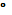 решать задачи на доказательство, опираясь на изученные свойства фигур и отношений между ними и применяя изученные методы доказательств;решать простейшие задачи на построение, применяя основные алгоритмы построения с помощью циркуля и линейки;решать простейшие планиметрические задачи в пространстве;получит возможность использовать приобретенные знания и умения в практической деятельности и повседневной жизни для:овладения методами решения задач на вычисления и доказательства: методом от противного, методом перебора вариантов;приобретения опыта применения алгебраического аппарата при решении геометрических задач;овладения традиционной схемой решения задач на построение с помощью циркуля и линейки: анализ, построение, доказательство и исследование;приобретения опыта исследования свойств планиметрических фигур с помощью компьютерных программ.«Измерение геометрических величин»научится:использовать свойства измерения длин и углов при решении задач на нахождение длины отрезка и градусной меры угла;вычислять длины линейных элементов треугольника и их углы;вычислять периметры треугольников;решать задачи на доказательство с использованием признаков равенства треугольников и признаков параллельности прямых;решать практические задачи, связанные с нахождением геометрических величин (используя при необходимости справочники и технические средства);получит возможность использовать приобретенные знания и умения в практической деятельности и повседневной жизни для:вычисления градусных мер углов треугольника и периметров треугольников;приобретения опыта применения алгебраического аппарата при решении задач на вычисление.Тематический планВ тематическом планировании разделы основного содержания по геометрии разбиты на темы в хронологии их изучения по учебнику.Учебно-тематический планРЕСУРСНОЕ ОБЕСПЕЧЕНИЕ УЧЕБНОЙ ПРОГРАММЫНормативные документы:1.1. Федеральный государственный стандарт основного общего образования.1.2. Примерные программы по учебным предметам. Математика. 5-9 классы.1.3. Сборник нормативных документов. Математика  / сост. Э.Д.Днепров, А.Г.Аркадьев. – М.: Дрофа, 2013. – 128 с.1.4. Геометрия. Сборник рабочих программ. 7 – 9 классы: пособие для учителей общеобразовательных организаций / [автор-составитель Т.А. Бурмистрова. – М.: Просвещение, 2014.1.5. Бутузов В.Ф. Геометрия. Рабочая программа к учебнику Л.С.Атанасяна и других. 7-9 классы: пособие для учителей общеобразов. учреждений / В.Ф.Бутузов. – М.: Просвещение, 2013. – 31 с.2. Учебная литература основная:2.1. Геометрия: 7 – 9. Учебник для общеобразовательных учреждений. / Л.С. Атанасян, В.Ф. Бутузов, С.Б. Кадомцев,     Э.Г.Позняк, И.И. Юдина. / М.: Просвещение, 2014 – 384 с.: ил.  Дополнительная литература для учителя:3.1. Геометрия 7 – 9 классы: задачи на готовых чертежах для подготовки к ГИА и ЕГЭ / Э.Н. Балаян. – Ростов-на-Дону: Издательство «Феникс», 20133.2. Геометрия. 7 класс. Самостоятельные работы. Тематические тесты. Тесты для промежуточной аттестации. Справочник. Рабочая тетрадь / Ф.Ф. Лысенко, С.Ю. Кулабухова. – Ростов-на-Дону: Издательство «Легион», 20133.3.. Геометрия. 7 класс. Контрольные измерительные материалы / Д.Г. Мухин, А.Р. Рязановский. – М.: Издательство «Экзамен», 20143.4. Изучение геометрии в 7, 8, 9 классах: метод.рекомендации: кн. Для учителя / Л.С.Атанасян, В.Ф.Бутузов, Ю.А.Глазков и др. - М.: Просвещение, 2011.3.5. Математические кружки в школе. 5-8 классы / А.В.Фарков. – 5-е изд. – М.: Айрис-пресс, 2008. – 144 с. – (Школьные олимпиады).3.6. Математика. 5-11 классы: проблемно-развивающие задания, конспекты уроков, проекты / авт.-сост. Г.Б.Полтавская. –Волгоград: Учитель,2010. – 143 с.3.7. Математика. 5-8 классы: игровые технологии на уроках. -  2-е изд., стереотип. / авт.-сост. И.Б.Ремчукова. – Волгоград: Учитель, 2008. – 99 с.3.8. Обучение решению задач как средство развития учащихся: Из опыта работы: Методическое пособие для учителя.- Киров: Изд-во ИУУ, 1999 – 100 с.3.9. Сборник задач по геометрии 7 класс / В.А. Гусев. – М.: Издательство «Экзамен», 20144. Дополнительная литература для учащихся:4.1. Энциклопедия. Я познаю мир. Великие ученые. – М.:ООО «Издательство АСТ», 2003.4.2. Энциклопедия. Я познаю мир. Математика. – М.:ООО «Издательство АСТ», 2003.4.3. Черкасов О.Ю. Математика. Справочник / О.Ю.Черкасов, А.Г.Якушев. -М.: АСТ-ПРЕСС ШКОЛА, 2006.4.4. Мантуленко В.Г. Кроссворды для школьников. Математика / В.Г.Мантуленко, О.Г.Гетманенко. – Ярославль: Академия развития, 1998.4.5. Энциклопедия для детей. Т.11. Математика / гл.ред. М.Д.Аксенова. – М.: Аванта+, 2002. – 688 с.5. Дидактические материалы.								5.1. Дидактические материалы по геометрии: 7 класс: к учебнику Л.С. Атанасяна и др. «Геометрия 7 – 9 классы» / Н.Б. Мельникова, Г.А. Захарова. – М.: Издательство «Экзамен», 20145.2. Зив Б.Г. Геометрия. Дидактические материалы. 7 кл. / Б.Г.Зив, В.М.Мейлер. – 16-е изд. - М.: Просвещение, 2010. -127 с.: ил.5.3. Контрольные работы по геометрии: 7 класс: к учебнику Л.С. Атанасяна и др. «Геометрия 7 – 9 классы» / Н.Б. Мельникова. – М.: Издательство «Экзамен», 20145.4. Мищенко Т.М. Геометрия. Тематические тесты. 7 класс / Т.М.Мищенко, А.Д.Блинков. – 3-е изд., дораб. – М.: Просвещение, 2011. – 80 с.5.5. Тесты по геометрии: 7 класс: к учебнику Л.С. Атанасяна и др. «Геометрия 7 – 9 классы» / А.В. Фарков. – М.: Издательство «Экзамен», 20146. Информационные средства (Интернет-ресурсы):6.1. http://ilib.mirrorl.mccme.ru/6.2. http://window.edu.ru/window/library/6.3. http://www.problems.ru/6.4. http://kvant.mirrorl.mccme.ru/	№ п/пТема урокаКоличество часовДата проведенияГлава I. ВЫРАЖЕНИЯ. ТОЖДЕСТВА. УРАВНЕНИЯ (22 ч)Глава I. ВЫРАЖЕНИЯ. ТОЖДЕСТВА. УРАВНЕНИЯ (22 ч)Глава I. ВЫРАЖЕНИЯ. ТОЖДЕСТВА. УРАВНЕНИЯ (22 ч)1. Выражения41Числовые выражения12Выражения с переменными23Выражения с переменными4Сравнение значений выражений12. Преобразование выражений55Свойства действий над числами26Свойства действий над числами7Входная контрольная работа8Тождества. Тождественные преобразования выражений29Тождества. Тождественные преобразования выражений10Контрольная работа №1 по теме « Преобразование выражений»13. Уравнения с одной переменной811Уравнение и его корни212Уравнение и его корни13Линейное уравнение с одной переменной314Линейное уравнение с одной переменной15Решение задач с помощью уравнений316Решение задач с помощью уравнений17Решение задач с помощью уравнений4. Статистические характеристики418Среднее арифметическое, размах и мода219Среднее арифметическое, размах и мода20Медиана как статистическая характеристика221Медиана как статистическая характеристика22Контрольная работа №2 по теме «Уравнения»1Глава II. ФУНКЦИИ (11 ч)Глава II. ФУНКЦИИ (11 ч)Глава II. ФУНКЦИИ (11 ч)Глава II. ФУНКЦИИ (11 ч)5. Функции и их графики623Что такое функция224Что такое функция25Вычисление значений функции по формуле226Вычисление значений функции по формуле27График функции228График функции6. Линейная функция529Прямая пропорциональность и ее график230Прямая пропорциональность и ее график31Линейная функция и ее график232Линейная функция и ее график33Контрольная работа №3 по теме «Функции»1Глава III. СТЕПЕНЬ С НАТУРАЛЬНЫМ ПОКАЗАТЕЛЕМ (13 ч)Глава III. СТЕПЕНЬ С НАТУРАЛЬНЫМ ПОКАЗАТЕЛЕМ (13 ч)Глава III. СТЕПЕНЬ С НАТУРАЛЬНЫМ ПОКАЗАТЕЛЕМ (13 ч)7. Степень и ее свойства634Определение степени с натуральным показателем235Определение степени с натуральным показателем36Умножение и деление степеней237Умножение и деление степеней38Возведение в степень произведения и степени239Возведение в степень произведения и степени8. Одночлены740Одночлен и его стандартный вид141Умножение одночленов. Возведение одночлена в степень342Умножение одночленов. Возведение одночлена в степень43Умножение одночленов. Возведение одночлена в степень44Функции у=х2 и у=х3 и их графики245Функции у=х2 и у=х3 и их графики46Контрольная работа №4 по теме «Степень с натуральным показателем»1Глава IV. МНОГОЧЛЕНЫ (16 ч)Глава IV. МНОГОЧЛЕНЫ (16 ч)Глава IV. МНОГОЧЛЕНЫ (16 ч)9. Сумма и разность многочленов347Многочлен и его стандартный вид148Сложение и вычитание многочленов249Сложение и вычитание многочленов10. Произведение одночлена и многочлена650Умножение одночлена на многочлен251Умножение одночлена на многочлен52Вынесение общего множителя за скобки253Вынесение общего множителя за скобки54Решение по теме «Сумма и разность многочленов. Произведение одночлена и многочлена». Самостоятельная  работа155Контрольная работа №5 по теме «Сумма и разность многочленов.Произведение одночлена и многочлена»111. Произведение многочленов756Умножение многочлена на многочлен357Умножение многочлена на многочлен58Умножение многочлена на многочлен59Разложение многочлена на множители способом группировки360Разложение многочлена на множители способом группировки61Разложение многочлена на множители способом группировки62Контрольная  работа №6 по теме «Произведение многочленов»1Глава V. ФОРМУЛЫ СОКРАЩЕННОГО УМНОЖЕНИЯ (19ч)Глава V. ФОРМУЛЫ СОКРАЩЕННОГО УМНОЖЕНИЯ (19ч)Глава V. ФОРМУЛЫ СОКРАЩЕННОГО УМНОЖЕНИЯ (19ч)12. Квадрат суммы и квадрат разности563Возведение в квадрат и в куб суммы и разности двух выражений264Возведение в квадрат и в куб суммы и разности двух выражений65Разложение на множители с помощью формул квадрата суммы и квадрата разности366Разложение на множители с помощью формул квадрата суммы и квадрата разности67Разложение на множители с помощью формул квадрата суммы и квадрата разности13. Разность квадратов. Сумма и разность кубов668Умножение разности двух выражений на их сумму169Разложение разности квадратов на множители270Разложение разности квадратов на множители71Разложение на множители суммы и разности кубов272Разложение на множители суммы и разности кубов73 Контрольная  работа №7 по теме по теме «Формулы сокращенного умножения».114. Преобразование целых выражений874Преобразование целого выражения в многочлен375Преобразование целого выражения в многочлен76Преобразование целого выражения в многочлен77Применение различных способов для разложения на множители478Применение различных способов для разложения на множители79Применение различных способов для разложения на множители80Применение различных способов для разложения на множители81Контрольная работа № 5 по теме «Преобразование целых выражений»                                                                                  1Глава VI. СИСТЕМЫ ЛИНЕЙНЫХ УРАВНЕНИЙ (14 ч)Глава VI. СИСТЕМЫ ЛИНЕЙНЫХ УРАВНЕНИЙ (14 ч)Глава VI. СИСТЕМЫ ЛИНЕЙНЫХ УРАВНЕНИЙ (14 ч)15. Линейные уравнения с двумя переменными и их системы682Линейное уравнение с двумя переменными283Линейное уравнение с двумя переменными84График линейного уравнения с двумя переменными285График линейного уравнения с двумя переменными86Системы линейных уравнений с двумя переменными287Системы линейных уравнений с двумя переменными16. Решение систем линейных уравнений888Способ подстановки289Способ подстановки90Способ сложения291Способ сложения92Решение задач с помощью систем уравнения393Решение задач с помощью систем уравнения94Решение задач с помощью систем уравнения95Контрольная работа № 6 по теме «Системы линейных уравнений и их решения»                                                          1ПОВТОРЕНИЕ (7 ч)ПОВТОРЕНИЕ (7 ч)ПОВТОРЕНИЕ (7 ч)96Промежуточная аттестация197Решение уравнений и задач298Решение уравнений и задач99Функции1100Формулы сокращенного умножения1101Системы линейных уравнений2102Системы линейных уравнений№ТемаКоличество часов1Начальные геометрические сведения102Треугольники173Параллельные прямые124Соотношения между сторонами и углами треугольника205Повторение. Решение задач9ИТОГОИТОГО68№ п\ пТема урокаКоличество часовДата проведенияГлава I  Начальные геометрические сведения(10ч )Глава I  Начальные геометрические сведения(10ч )Глава I  Начальные геометрические сведения(10ч )1Прямая и отрезок12Луч и угол13Сравнение отрезков и углов14Измерение отрезков15Решение задач по теме: «Измерение отрезков»16Измерение углов17Смежные и вертикальные углы18Перпендикулярные прямые19Решение задач по теме: «Начальные геометрические сведения»110Контрольная работа №1 по теме: «Начальные геометрические сведения»1Глава II. Треугольники (17ч)Глава II. Треугольники (17ч)Глава II. Треугольники (17ч)11Треугольник112Первый признак равенства треугольников113Решение задач на применение первого признака равенства треугольников114Медианы, биссектрисы и высоты треугольника115Свойства равнобедренного треугольника116Решение задач по теме « Равнобедренный треугольник»117Второй признак равенства треугольников118Решение задач на применение второго признака равенства треугольников119Третий признаки равенства треугольников120Решение задач на применение  признаков равенства треугольников121Окружность122Задачи на построение223Задачи на построение24Решение задач на применение  признаков равенства треугольников125Решение задач по теме: «Треугольники»226Решение задач по теме: «Треугольники»27Контрольная работа №2 по теме: «Треугольники»1Глава III. Параллельные прямые( 12 ч)Глава III. Параллельные прямые( 12 ч)Глава III. Параллельные прямые( 12 ч)28Признаки параллельности двух прямых429Признаки параллельности двух прямых30	Признаки параллельности двух прямых31Признаки параллельности двух прямых32Аксиома параллельных прямых333Аксиома параллельных прямых34Аксиома параллельных прямых35Решение задач по теме: «Параллельные прямые»436Решение задач по теме: «Параллельные прямые»37Решение задач по теме: «Параллельные прямые»38Решение задач по теме: «Параллельные прямые»39Контрольная работа №3 по теме: « Параллельные прямые»1Глава IV. Соотношения между сторонами и углами треугольника (20 ч)Глава IV. Соотношения между сторонами и углами треугольника (20 ч)Глава IV. Соотношения между сторонами и углами треугольника (20 ч)40Сумма углов треугольника241Сумма углов треугольника42Соотношения между сторонами и углами треугольника243Соотношения между сторонами и углами треугольника44Неравенство треугольника245Неравенство треугольника46Контрольная работа № 4 по теме: «Соотношения между сторонами и углами треугольника »147Прямоугольные треугольники148Решение задач на применение свойств прямоугольного треугольника149Признаки равенства прямоугольных треугольников250Признаки равенства прямоугольных треугольников51Расстояние от точки до прямой. Расстояние между параллельными прямыми152Построение треугольника по трем элементам453Построение треугольника по трем элементам54Построение треугольника по трем элементам55Построение треугольника по трем элементам56Решение задач по теме: «Прямоугольные треугольники. Геометрические построения»357Решение задач по теме: «Прямоугольные треугольники. Геометрические построения»58Решение задач по теме: «Прямоугольные треугольники. Геометрические построения»59Контрольная работа № 5 по теме: «Прямоугольные треугольники. Геометрические построения»1Итоговое повторение( 9ч)Итоговое повторение( 9ч)Итоговое повторение( 9ч)60Повторение по теме «Треугольники»361Повторение по теме «Треугольники»62Повторение по теме «Треугольники»63Повторение по теме «Параллельные прямые»264Повторение по теме «Параллельные прямые»65Повторение по теме «Соотношение между сторонами и углами треугольника266Повторение по теме «Соотношение между сторонами и углами треугольника67Промежуточная аттестация168Анализ ошибок1